IKEA CHALLENGE:Ikea is famously known for their ‘flat pack’ furniture.  This is where you are given a box of LOTS of smaller materials and resources and need to follow the picture(s) to try to build it.Can you try to build some of these IKEA Den’s with materials you have at home?And added challenge is the instructions are NOT IN ENGLISH!Let’s see if you can manage this one!Good Luck.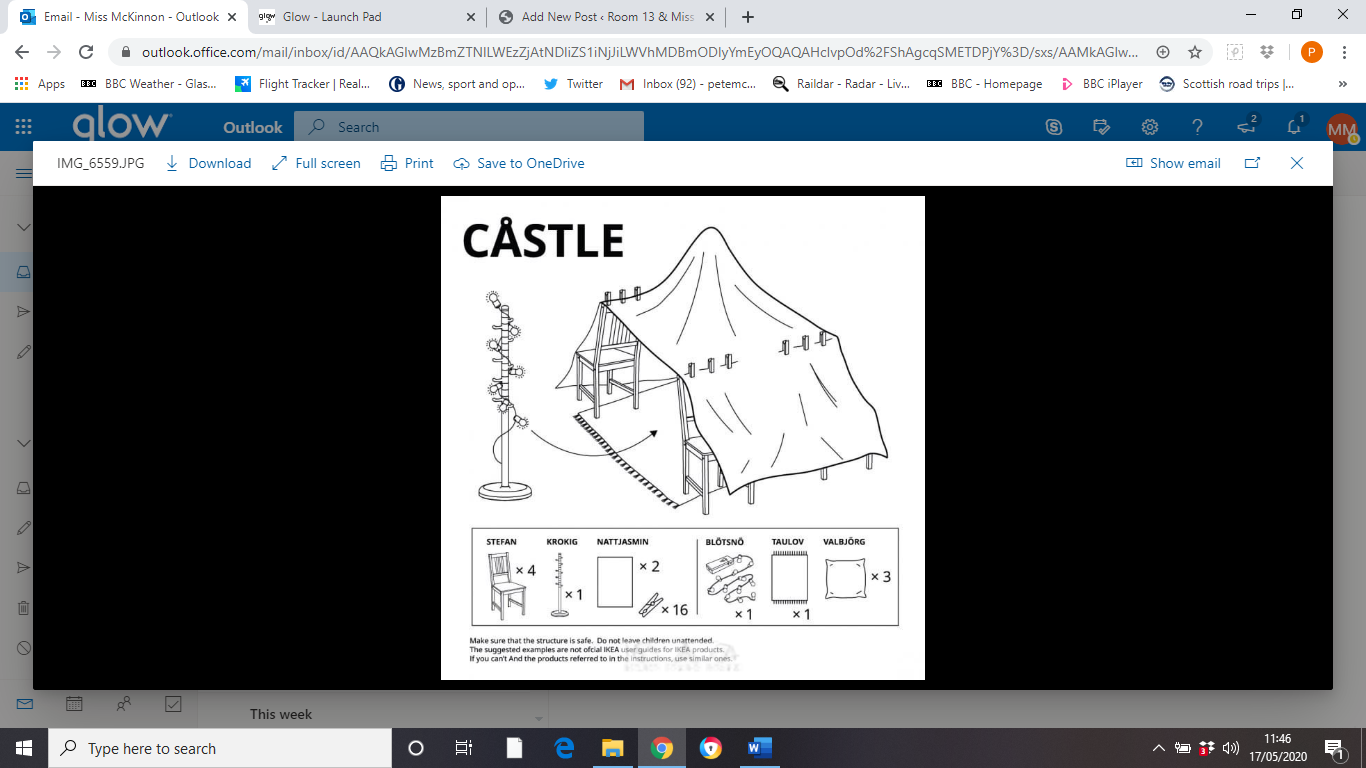 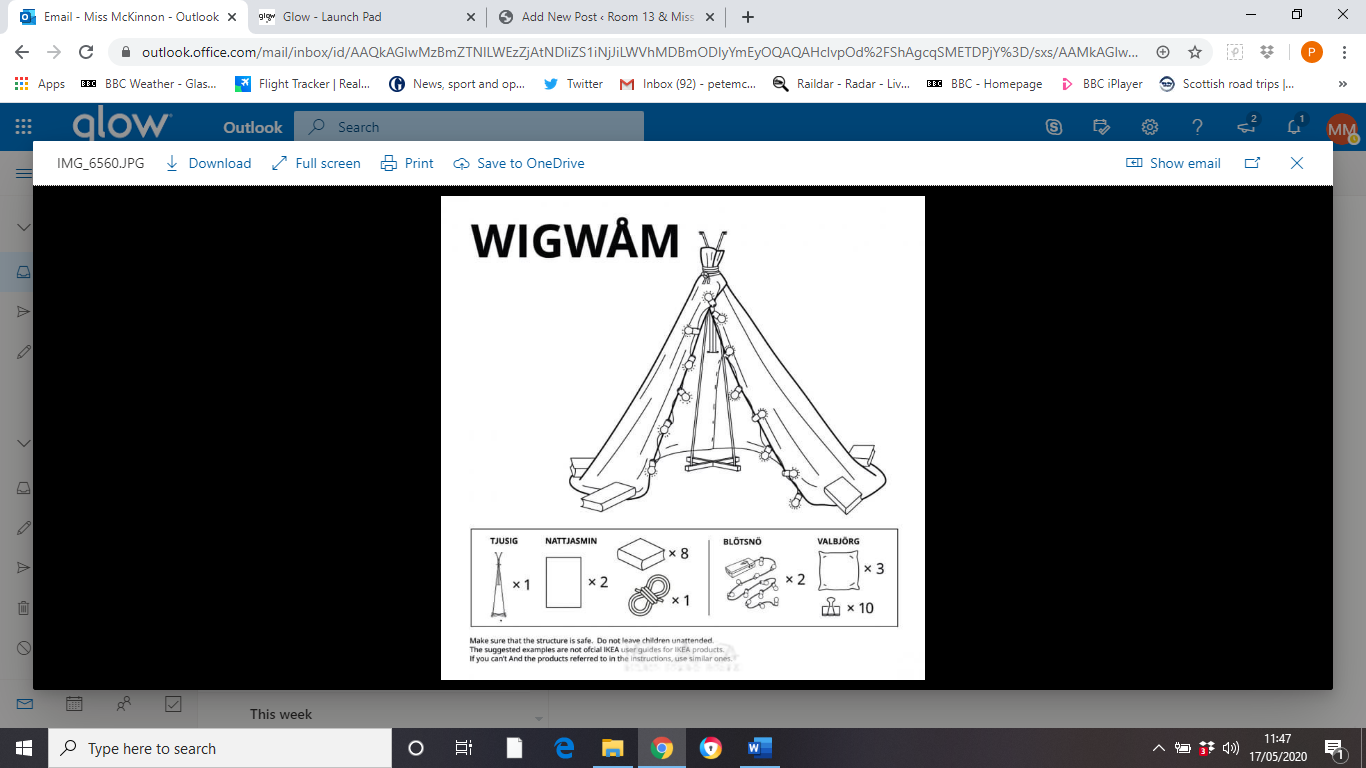 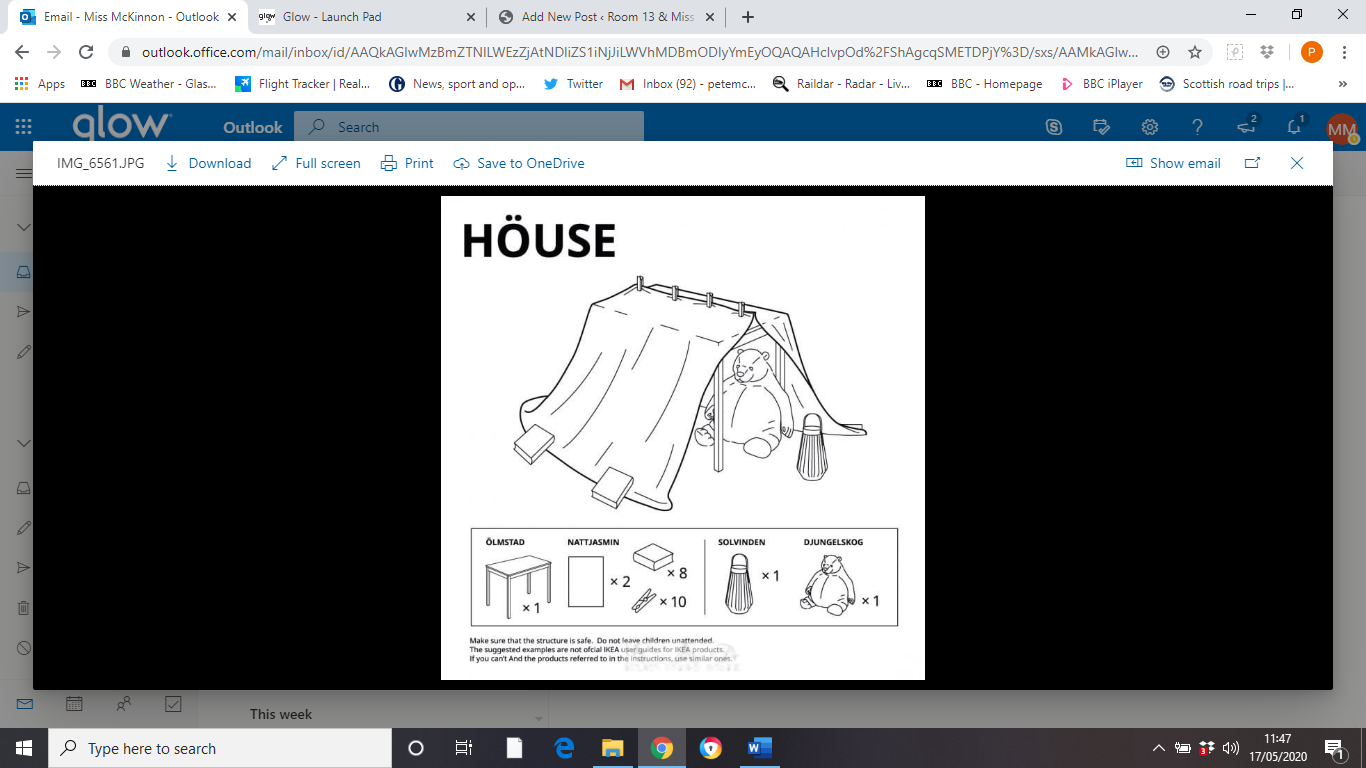 